Artikel der „Emsdettener Volkszeitung“ (EV digital) vom  06.08.2022
Inhalte sind urheber- und nutzungsrechtlich geschützt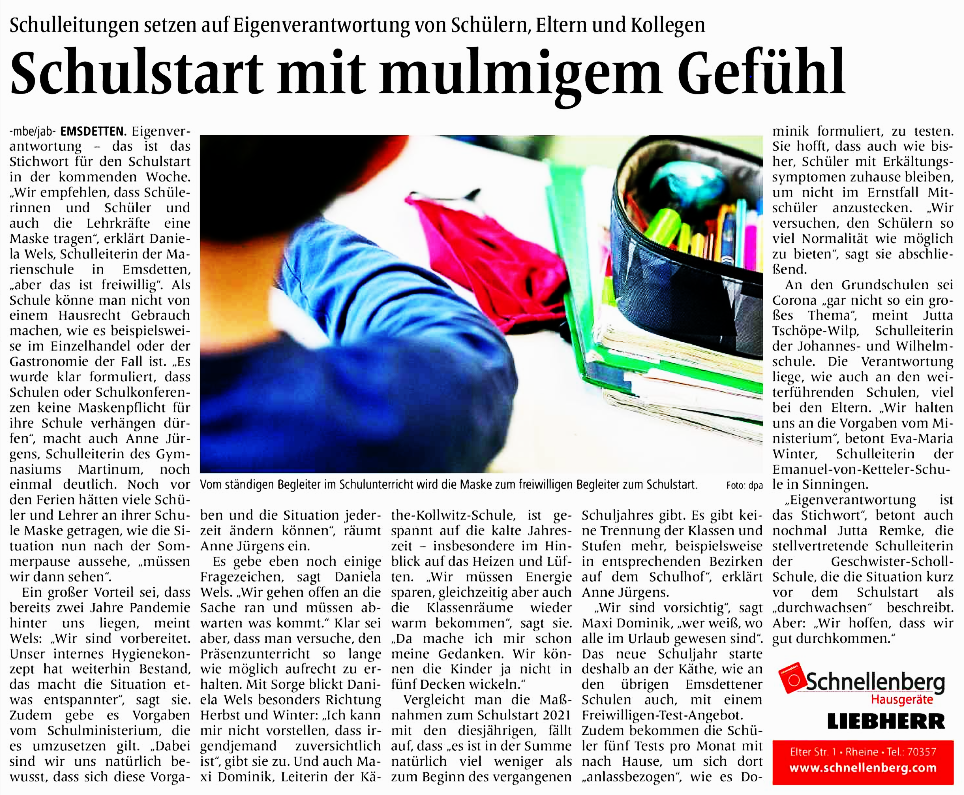 